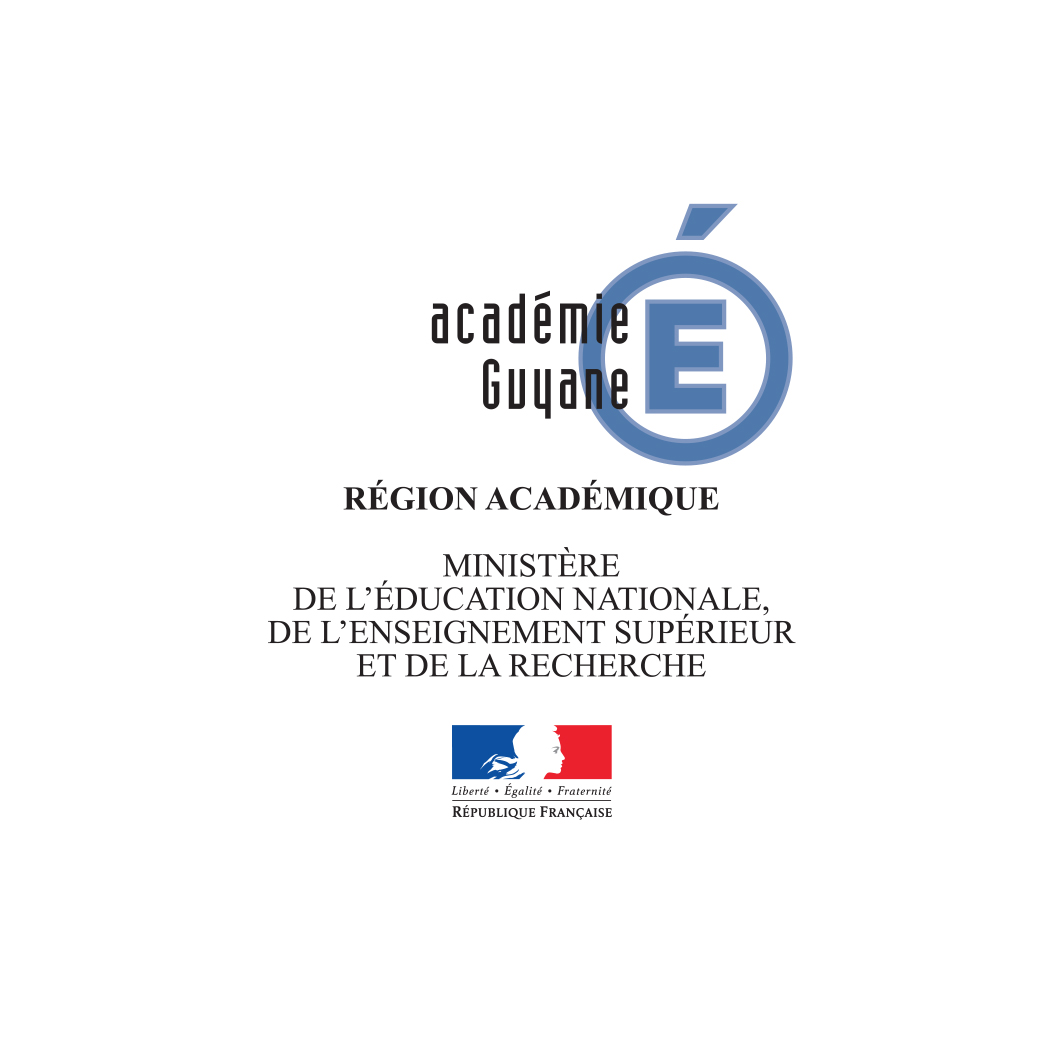 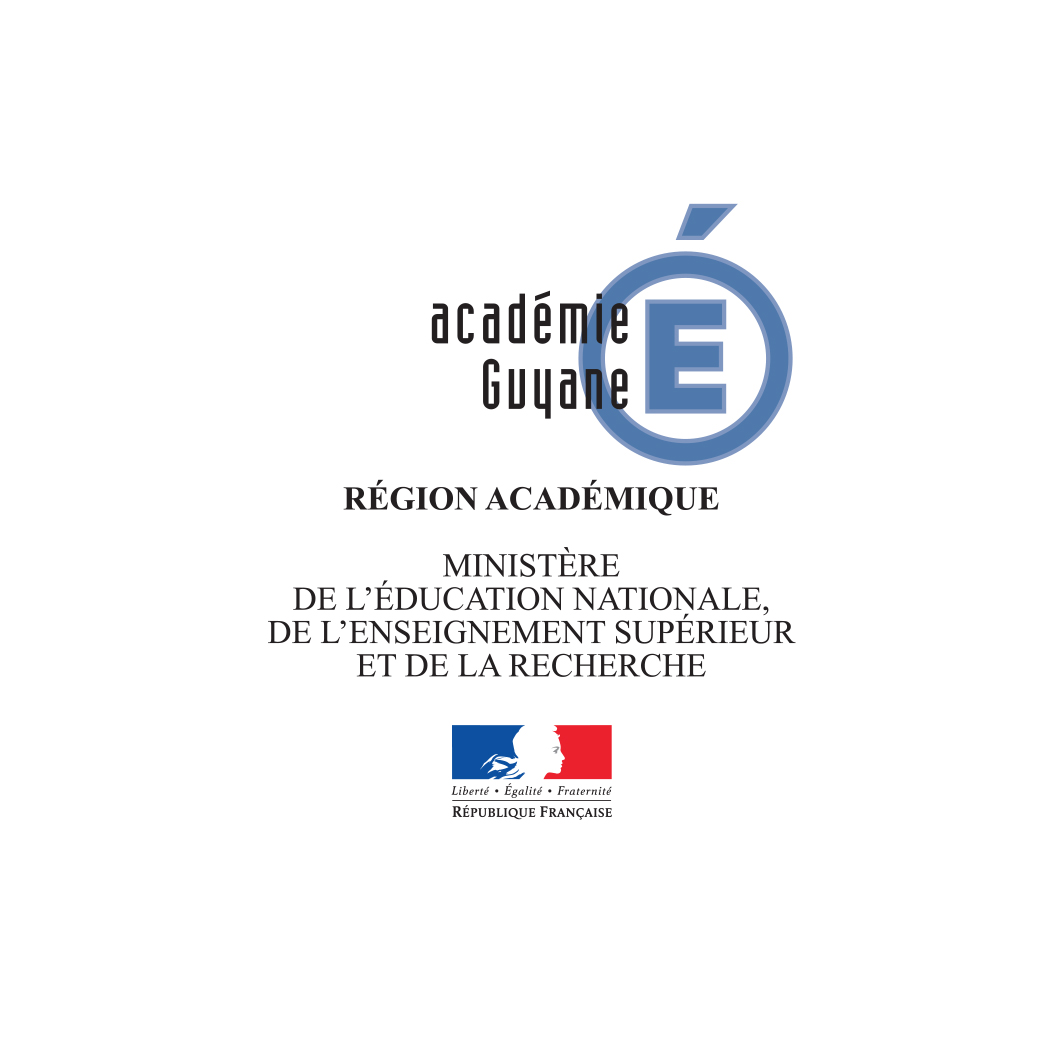 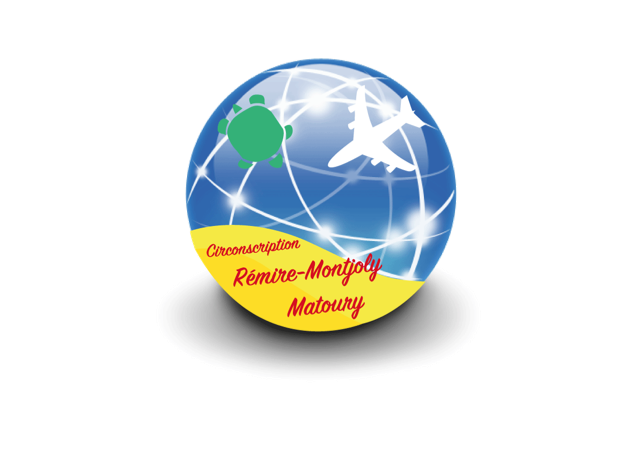 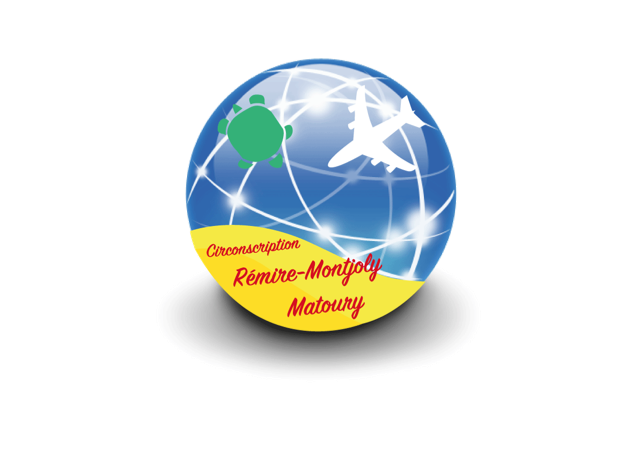 Intitulé………………………………..LieuDate et heures……h00 à ……h00NomPrénomEcoleEmargement